CHECKLISTFor the Position of ………………………………… & Department ………………………..……Please give tick mark that documents you have attached with application: 1.	Filled Up Prescribed Application Form (7 Pages) with applicant’s signature at page no 7.2.	Photo Copies of Followings:3.	Challan (Original Copy)4.	Envelope with Revenue Stamp (2 Pieces, Each 10 Tk)5.	Photo 3 Copies (PP Size)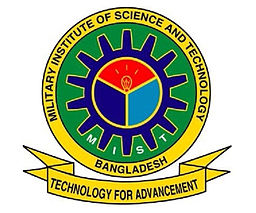 MILITARY INSTITUTE OF SCIENCE AND TECHNOLOGY (MIST)(Application Form for Teaching Position at MIST)Applied for the Position of …………………………………………. and  Department ……………………  Applicant’s Name (English):__________________________________________           (evsjv):Date of Birth: _____________ Place: (English & evsjv)______________________Father’s/Spouse Name (English):______________________________________         (evsjv):Mother’s Name (English):____________________________________________        (evsjv):Age (on Circular End Date): ________Year _________Months ________DaysNationality: _______________________________________________________National ID No: ____________________________________________________Passport No:______________________________________________________Present Address (English):_____________________________________________________________________________________________________________(evsjv):_____________________________________________________________________________________________________________________________Permanent Address (English):__________________________________________________________________________________________________________(evsjv):_____________________________________________________________________________________________________________________________Mailing Address (English):_____________________________________________________________________________________________________________ (evsjv):_____________________________________________________________________________________________________________________________ Mobile No:________________________E-Mail Address:___________________1Academic Qualification (Latest First):Experiences (Latest First):Blood Group: ________Identification Mark: _____________________________Religion: __________________________________________________________ Country(s) Travelled: __________________________________________________________________________________________________________________Language Efficiency: Marital Status (Married/ Unmarried): _________________________________Present Occupation/Position ____________ Date of Appointment: _________Present Pay Scale: ____________ Basic:_____________ Grade (If Govt): _____Monthly Pension (If Pensioner):______________ Organization:_____________Names of Teachers/ Supervisors under whom studied for higher degrees:_____________________________________________________________________________________________________________________________________________________________________2	Membership/Fellowship_____________________________________________________________________________________________________________________________________________________________________Professional Awards/ Honours received: _____________________________________________________________________________________________________________________________________________________________________Professional work at National and International Levels: _____________________________________________________________________________________________________________________________________________________________________Participation in National Commission, Committees, etc. Commissioned by the Government of Bangladesh and Government Institution/Organizations: _____________________________________________________________________________________________________________________________________________________________________Teaching Activities undertaken (if any):3Supervision of Thesis/Design Project at Undergraduate/ Postgraduate Level:Supervision of Completed Graduate Research Work:Research Grants Received:4List of publications (Journal/Conference Proceedings/Presentation). List them by mentioning authors, title of the paper, Journal/Conference presented at year, volume, number, issue number, pages, etc.Journal Publication (recent to past) attached pages if required:Conference Proceedings (recent to past) attached pages if required:Presentation (recent to past) attached pages if required:Books/ Book’s Chapters (recent to past) attached pages if required:Research monographs, monographs, patents and other works completed and contributions in standard published books (recent to past) attached pages if required:Others (if any):5Contribution to the Department other than teaching and research already stated before:Curriculum Improvement:Laboratory Development:Production of Teaching Aids:Staff development:Others:Contribution to the University Administration:Activities Assigned by Universities Authorities in addition to own duties (Mention period and nature of the duty):Hall Administration (mention period including position held):Chairman or Member of Committees formed by University Authority, Syndicate, Academic Council, Finance Committee, Committee for Advance Studies & Research, Boards of Studies, etc. (mention period, name of the committee, etc)Name and Address of 03(three) References who will certify about the applicant’s achievements, career, personality, character, etc, but are not blood related with applicant:__________________________________________________________________________________________________________________________________________________________________________________________________________________________________________________________________________________________________________________________________________6Any time from any position dismissed or demoted? If yes, mention the organization and reason for it:Any other activities to be considered worthwhile for this appointment:I certify that the information stated above is correct. (Applicant’s Signature)(Above Signature is Mandatory)7SerialName of the Course/ EventAttached DocumentAttached DocumentSerialName of the Course/ EventCertificateMarksheeta.SSCb.HSCc.BScd.MSce.M Philf.PhDg.Experienceh.National Id/ PassportName of the InstitutionDuration YearDuration YearDegree/ExaminationClass/Division/CGPAMerit Position (if any)Year of PassingName of the InstitutionFromToDegree/ExaminationClass/Division/CGPAMerit Position (if any)Year of PassingPositionOrganizationDurationDurationYearPositionOrganizationFromToYearInstitutionCourses TaughtLevel(UG/PG)No. of StudentsHrs/ wkDuration    Duration    InstitutionCourses TaughtLevel(UG/PG)No. of StudentsHrs/ wkFromToInstitution No. of ProjectNo. of ProjectLevel(UG/PG)No. of StudentsDuration    Duration    Institution ThesisDesign Level(UG/PG)No. of StudentsFromToLevel (Masters/PhD/Post Doc)Thesis TitleYear of CompletionOrganization Offered the GrantProject TitleGranted Amount (equivalent Tk)DurationDurationOrganization Offered the GrantProject TitleGranted Amount (equivalent Tk)FromTo